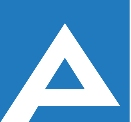 Agenţia Naţională pentru Ocuparea Forţei de MuncăLista candidaţilor admişi la concursul pentru ocuparea funcţiilor publice vacante:Notă: Persoanele care au depus dosarul de concurs prin e-mail se vor prezenta la data de                         19.06.2024, ora 09:45 cu documentele originale pentru a se verifica veridicitatea actelor depuse, sub sancțiunea respingerii dosarului de concurs (mun. Chișinău, str. Vasile Alecsandri 1, et. 6 bir. 610).Nr. d/oNume, PrenumeComentariiSpecialist/ă principal/ă, Direcția ocuparea forței de muncă Anenii NoiSpecialist/ă principal/ă, Direcția ocuparea forței de muncă Anenii NoiProba scrisă va avea loc la data de 19.06.2024, ora 10.00,Agenţia Naţională pentru Ocuparea Forţei de Muncămun. Chișinău, str. Vasile Alecsandri 1, et. 6 bir. 6101.Dna Canțîr VictoriaDna Bobrov DanielaProba scrisă va avea loc la data de 19.06.2024, ora 10.00,Agenţia Naţională pentru Ocuparea Forţei de Muncămun. Chișinău, str. Vasile Alecsandri 1, et. 6 bir. 610